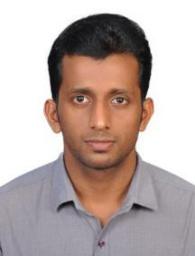 Mr. SEBIN  	Mech. Engineer - Quality AssuranceSEBIN.372929@2freemail.com Looking for Quality Assurance / Quality Control / Mechanical Engineer roles in a reputed Manufacturing or Management organisationsPROFILE SUMMARYEngineer having hands on experience in both quality and manufacturing disciplines in Aerospace & Manufacturing industry.Trained Internal Auditor of ISO 9001:2015 & AS 9100 Rev.D Quality Management System A competent professional with 3 years of experience in Quality Assurance & Control (ISO 9001:2008 &  AS 9100 Rev.C) Major technical skill sets are the following,ACADEMIC DETAIL & TRAININGB.Tech (Mechanical Engineering) from MG University, Kerala in 2014 (with 77.6%)Quality Management System – ISO 9001:2015 (QMS Requirements)CATIA V5 R20, AutoCAD 2D MS Office (Word, Excel, PowerPoint), MSP (Project Management)Non- Destructive Testing ( ASNT Level II Certified) –UT,RT,MT,PT & VT)ORGANISATIONAL EXPERIENCE – 3 YEARSOrganization	: Verdant Telemetry & Antenna Systems Pvt. Ltd. Cochin, IndiaDesignation 	: Engineer (Quality Assurance)Time Period	: September 2014 to September 2017Reporting Line: Head of the Department -Quality AssuranceMajor Roles & Responsibilities HandledImplement and maintain QMS Procedures and Report to top management on the performance of QMS.Monitoring of Process Quality and Product qualityPlan, schedule and perform internal audits as per AS9100C/ISO 9001:2008 standard Facilitate and coordinate ISO 9001:2008 /AS9100C Certification audits. Coordination, Participation and Documentation of MRM Handling of various customer complaints and Preparation of CAPA.Implementation of Statistical process control (SPC) at various processes.Receiving, in-process inspection including First Article Inspection (FAI) as per AS9102BEnsuring on time calibration of monitoring and measuring instruments.Document the process documents / procedures / modify / maintain.Design Drawings and Document Verification (Acceptance Test Procedure, Qualification Test Procedure, Quality Plan, Bill of Material, Engineering Drawings, Standard operating Procedure (SOP), Manufacturing Document, Process Control Tools for production process control, etc)Ensure each processes from customer enquiry to Post-delivery activities are taking place as per Quality Manual & Quality Manual Procedure (Level I & Level II Documents)Assist in setting yearly Quality Objectives and Key Performance Indicators.International Audits faced		: Thales Aerospace, Elbit Systems Israel, IAI Israel.Indian customer audits faced	: Hindustan Aeronautics Limited, Bharat Electronics Limited,  Aerospace Development Establishment (DGAQA Audit).HIGHLIGHTSSuccessfully completed Level I and Level II documents for AS9100 Rev D/ISO 9001:2015.Automated “Work-log” for all employees developed using Microsoft Excel (Outputs designed for Project Management, Finance and HR department.Automated Material/inventory Management tool developed for Stores using Microsoft Excel.FARO CMM: Measurement and Internal TrainerACADEMIC PROJECTProject Title:	Characterization of Mechanical Properties of Al-Cu alloy (AA2219)The project aimed to find the optimum ageing time and temperature for Al-Cu alloy (AA2219) to get the maximum strength and hardness of the alloy. Various heat treatments, hardness and tension tests were carried out to obtain the results. Microstructure analysis was done to find the structure property correlation of the alloy. ASSETSGood Co-ordination and team working skillsVery strong observation and assessmentAbility to work in a very fast pace dynamic environment with daily adjustments to priorities and time to meet the needs of the organizationAttention to detail with strong organizational and multitasking skillsPERSONAL DETAILSDate of Birth		:	03rd March 1993Languages Known	:	English, Hindi and MalayalamNationality		:	IndianMarital Status		:	SingleReligion		: 	ChristianDECLARATION              I hereby declare that the above-mentioned information is correct up to my knowledge and I bear the responsibility for the correctness of the above-mentioned particulars.Quality Management System ISO 9001:2015, AS9100 Rev D Quality Management System ISO 9001:2015, AS9100 Rev D First Article inspection (FAI) as per AS9102BStatistical Process Control (SPC)Process & Product Inspection (Inward & In-Process)Problem Solving Techniques – 8D, CAPARoot Cause Analysis and Corrective ActionSupplier AssessmentNon-Conformance Identification & ControlCustomer complaints handling Certification, Surveillance & Internal AuditISO 31000 - Risk ManagementDocumentation & Document Verification5S Concepts & Implementation